 MODELO DRHU 03/2001			         						 GOVERNO DO ESTADO DE SÃO PAULO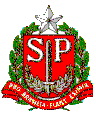 SECRETARIA DE ESTADO DA EDUCAÇÃODSDSDCOORDENADORIA DE ENSINO UO:      DIRETORIA DE ENSINO – REGIÃO      UD:      PORTARIA  DE  ADMISSÃO  Nº      O Dirigente Regional de Ensino da Diretoria supramencionada, no uso da competência conferida pelo  artigo 63 do Decreto nº 17.329, de 14 de julho de 1981, expede a presente Portaria para ADMITIR, nos termos do Inciso I do artigo 1º da Lei nº 500, de 13 de novembro de 1974, artigo 17 da Lei Complementar nº 444, de 27  de  dezembro de 1985 e artigo 9º da  Lei  Complementar  nº 836, de 30 de dezembro de 1997:Registro  Geral  NºRegistro  Geral  NºRegistro  Geral  NºRegistro  Geral  NºD CD CU FU FÓrgão  EmissorÓrgão  EmissorÓrgão  EmissorData  da  EmissãoData  da  EmissãoData  da  EmissãoData  da  EmissãoNomeNomeNomeNomeNomeNomeNomeNomeNomeNomeNomeNomeNomeNomeNomeC P FC P FD CSexoSexoRaça / CorRaça / CorData  de  NascimentoData  de  NascimentoEstado  CivilEstado  CivilEstado  CivilNaturalidadeNaturalidadeNaturalidadeU F :U F :EstrangeiroEstrangeiroAno  de  chegadaAno  de  chegadaAno  de  chegadaIngr.  Serv.  Públ.Ingr.  Serv.  Públ.EscolaridadeEscolaridadeEscolaridadeEscolaridadeEscolaridadeEscolaridadeEscolaridadeEscolaridadeCódigo Ensino Médio Ensino Médio Ensino Médio  Superior  Superior  Superior    Completo   Incompleto    Completo   IncompletoNacion. Ensino Médio Ensino Médio Ensino Médio  Superior  Superior  Superior    Completo   Incompleto    Completo   IncompletoNacion. Ensino Médio Ensino Médio Ensino Médio  Superior  Superior  Superior    Completo   Incompleto    Completo   IncompletoFunção-AtividadeFaixa / Nível InicialFaixa / Nível InicialQüinqüêniosA  partir  deQualificaçãoQualificaçãoQualificaçãoCód.  6407  - PEB I1Ciclo I Ciclo IIEnsino  Médio5 - Licenciatura CurtaCód.  6407  - PEB I1Ciclo I Ciclo IIEnsino  Médio6 – BacharelCód.  6407  - PEB I1Ciclo I Ciclo IIEnsino  Médio7 - Licenc. Plena Disc. DiversaCód.  6407  - PEB I1Ciclo I Ciclo IIEnsino  Médio8 - Não LicenciadoSEDE  DE  CONTROLE  DE  FREQUÊNCIASEDE  DE  CONTROLE  DE  FREQUÊNCIASEDE  DE  CONTROLE  DE  FREQUÊNCIASEDE  DE  CONTROLE  DE  FREQUÊNCIASEDE  DE  CONTROLE  DE  FREQUÊNCIASEDE  DE  CONTROLE  DE  FREQUÊNCIASEDE  DE  CONTROLE  DE  FREQUÊNCIASEDE  DE  CONTROLE  DE  FREQUÊNCIASEDE  DE  CONTROLE  DE  FREQUÊNCIASEDE  DE  CONTROLE  DE  FREQUÊNCIACódigo  U. A.Código  U. A.Nome   U. A.Nome   U. A.Nome   U. A.Nome   U. A.Nome   U. A.MunicípioMunicípioMunicípioACUMULAÇÃOACUMULAÇÃOACUMULAÇÃOACUMULAÇÃOACUMULAÇÃOACUMULAÇÃOACUMULAÇÃOACUMULAÇÃOACUMULAÇÃOACUMULAÇÃOCargo / Função-AtividadeCargo / Função-AtividadeCargo / Função-AtividadeCargo / Função-AtividadeCargo / Função-AtividadeCargo / Função-AtividadeCargo / Função-AtividadeAto  Decisório  NºAto  Decisório  NºD. O. E. LOCALLOCALLOCALLOCALLOCALLOCALLOCALLOCALLOCALLOCALCódigoDenominaçãoDenominaçãoDenominaçãoDenominaçãoDenominaçãoMunicípioMunicípioMunicípioMunicípioCódigo :       Código :       Código :       Código :       Denom.:       Denom.:       Denom.:       Denom.:       PIS / PASEPPIS / PASEPPIS / PASEPPIS / PASEPFiliaçãoFiliaçãoFiliaçãoFiliaçãoFiliaçãoAno  1º  EmpregoMãe:       Mãe:       Mãe:       Mãe:       Mãe:       Pai  :       Pai  :       Pai  :       Pai  :       Pai  :       BancoBancoBancoAgênciaAgênciaTipo Tipo Tipo Nº  Conta  / DCNº  Conta  / DCCARGA  HORÁRIA  SEMANAL CARGA  HORÁRIA  SEMANAL CARGA  HORÁRIA  SEMANAL CARGA  HORÁRIA  SEMANAL CARGA  HORÁRIA  SEMANAL CARGA  HORÁRIA  SEMANAL CARGA  HORÁRIA  SEMANAL CARGA  HORÁRIA  SEMANAL CARGA  HORÁRIA  SEMANAL CARGA  HORÁRIA  SEMANAL CARGA  HORÁRIA  SEMANAL CARGA  HORÁRIA  SEMANAL 1ª  a  4ª1ª  a  4ª1ª  a  4ª1ª  a  4ª5ª    a    8ª5ª    a    8ª5ª    a    8ªEnsino   MédioEnsino   MédioEnsino   MédioEnsino   MédioEnsino   MédioLivresSubstituiçãoTotalTotalLivresSubstituiçãoTotalLivresSubstituiçãoSubstituiçãoSubstituiçãoTotalLocal  e  DataLocal  e  DataLocal  e  DataCarimbo  e  Assinatura  do  Dirigente  Regional  de  EnsinoCarimbo  e  Assinatura  do  Dirigente  Regional  de  EnsinoCarimbo  e  Assinatura  do  Dirigente  Regional  de  EnsinoCarimbo  e  Assinatura  do  Dirigente  Regional  de  EnsinoCarimbo  e  Assinatura  do  Dirigente  Regional  de  EnsinoCarimbo  e  Assinatura  do  Dirigente  Regional  de  EnsinoPublicação   no  D. O. E.Publicação   no  D. O. E.U S O     D O     D D P E